Заявка на получение коммерческого предложения по изготовлению 
контейнера хранения топлива для дизельной электростанции или котельной.1. Контактная информация1. Контактная информация1. Контактная информация1. Контактная информация1. Контактная информация1. Контактная информация1. Контактная информацияНазвание ОрганизацииНазвание ОрганизацииНазвание ОрганизацииГородГородГородГород места установки КХТ:Город места установки КХТ:Город места установки КХТ:Ф.И.О. Контактного лицаФ.И.О. Контактного лицаФ.И.О. Контактного лицаДолжность контактного лицаДолжность контактного лицаДолжность контактного лицаТелефонТелефонТелефонФаксФаксФаксe-maile-maile-mail2.  Общие требования к КХТ:2.  Общие требования к КХТ:2.  Общие требования к КХТ:2.  Общие требования к КХТ:2.  Общие требования к КХТ:2.  Общие требования к КХТ: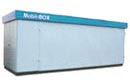 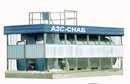 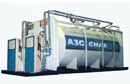 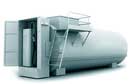 1.Тип 1Резервуары КХТ со всех сторон закрыты металлическими декоративными панелями. Тип 2Резервуары КХТ с боков закрыты металлической сеткой,  с дополнительными декоративными панелями.Тип 2Резервуары КХТ с боков закрыты металлической сеткой,  с дополнительными декоративными панелями.Тип 3Резервуары КХТ открыты.Тип 4Резервуары КХТ открыты, Насосы - в закрытом технологическом отсеке.Тип 4Резервуары КХТ открыты, Насосы - в закрытом технологическом отсеке.2.Количество контейнеров хранения топлива (КХТ)Количество контейнеров хранения топлива (КХТ)Количество контейнеров хранения топлива (КХТ) один           два           три             четыре один           два           три             четыре один           два           три             четыре3. Требования к контейнеру хранения топлива:3. Требования к контейнеру хранения топлива:3. Требования к контейнеру хранения топлива:3. Требования к контейнеру хранения топлива:3. Требования к контейнеру хранения топлива:3. Требования к контейнеру хранения топлива:1.Количество резервуаров в контейнере Количество резервуаров в контейнере Количество резервуаров в контейнере  один           два один           два один           два2.Объем резервуаров КХТ (м. куб.)Объем резервуаров КХТ (м. куб.)Объем резервуаров КХТ (м. куб.)1-й резервуар:
2-й резервуар:1-й резервуар:
2-й резервуар:1-й резервуар:
2-й резервуар:3.Тип резервуаровТип резервуаровТип резервуаров двустенные (рекомендуется)             одностенные двустенные (рекомендуется)             одностенные двустенные (рекомендуется)             одностенные4.Количество линий выдачи топливаКоличество линий выдачи топливаКоличество линий выдачи топлива одна     две     три     другое одна     две     три     другое одна     две     три     другое5.Количество насосов для выдачи топливаКоличество насосов для выдачи топливаКоличество насосов для выдачи топлива один    два      три     без насосов один    два      три     без насосов один    два      три     без насосов6.Модель насосов Модель насосов Модель насосов 7.Нужна ли линия возврата топлива? Нужна ли линия возврата топлива? Нужна ли линия возврата топлива?  да               нет да               нет да               нет8.Нужен ли фильтр-сепаратор для очистки топлива от воды и механических примесей? Нужен ли фильтр-сепаратор для очистки топлива от воды и механических примесей? Нужен ли фильтр-сепаратор для очистки топлива от воды и механических примесей?  да, на каждую линию выдачи 
 да, на одну  линию выдачи
 нет да, на каждую линию выдачи 
 да, на одну  линию выдачи
 нет да, на каждую линию выдачи 
 да, на одну  линию выдачи
 нет9.«Северное» исполнение контейнера (изготовление из морозостойкой низколегированной стали 09Г2С)
Примечание: Цена увеличится ~ на 10%«Северное» исполнение контейнера (изготовление из морозостойкой низколегированной стали 09Г2С)
Примечание: Цена увеличится ~ на 10%«Северное» исполнение контейнера (изготовление из морозостойкой низколегированной стали 09Г2С)
Примечание: Цена увеличится ~ на 10%  да         нет  да         нет  да         нет10.Насосная установка для наполнения резервуараНасосная установка для наполнения резервуараНасосная установка для наполнения резервуарабез насосной установкиодна установка (на оба резервуара)две установки (по одной на каждый резервуар)без насосной установкиодна установка (на оба резервуара)две установки (по одной на каждый резервуар)без насосной установкиодна установка (на оба резервуара)две установки (по одной на каждый резервуар)11.Установить сливной узел (Муфта сливная, фильтр сливной, огнепреградитель) на насосную установку для подключения автоцистерны, в случае отсутствия сливного колодца на объекте.Установить сливной узел (Муфта сливная, фильтр сливной, огнепреградитель) на насосную установку для подключения автоцистерны, в случае отсутствия сливного колодца на объекте.Установить сливной узел (Муфта сливная, фильтр сливной, огнепреградитель) на насосную установку для подключения автоцистерны, в случае отсутствия сливного колодца на объекте. да          нет да          нет да          нет12.Дополнительная информацияДополнительная информацияДополнительная информация4. Дополнительное оборудование поставляемое с КАЗС4. Дополнительное оборудование поставляемое с КАЗС4. Дополнительное оборудование поставляемое с КАЗС4. Дополнительное оборудование поставляемое с КАЗС4. Дополнительное оборудование поставляемое с КАЗС4. Дополнительное оборудование поставляемое с КАЗСКомплект кабелей и проводов для ТРК, насосной установки, ДВУ, "Сигнал-03Б" (до диспетчерского пункта 25 м)Комплект кабелей и проводов для ТРК, насосной установки, ДВУ, "Сигнал-03Б" (до диспетчерского пункта 25 м)Комплект кабелей и проводов для ТРК, насосной установки, ДВУ, "Сигнал-03Б" (до диспетчерского пункта 25 м)Комплект кабелей и проводов для ТРК, насосной установки, ДВУ, "Сигнал-03Б" (до диспетчерского пункта 25 м)Комплект кабелей и проводов для ТРК, насосной установки, ДВУ, "Сигнал-03Б" (до диспетчерского пункта 25 м)Защитное ограждение на крыше КХТЗащитное ограждение на крыше КХТЗащитное ограждение на крыше КХТЗащитное ограждение на крыше КХТЗащитное ограждение на крыше КХТМолниезащита КХТМолниезащита КХТМолниезащита КХТМолниезащита КХТМолниезащита КХТЗамерная труба с люком замерным ЛЗ-80 (в стандартной комплектации установлена замерная труба с крышкой)Замерная труба с люком замерным ЛЗ-80 (в стандартной комплектации установлена замерная труба с крышкой)Замерная труба с люком замерным ЛЗ-80 (в стандартной комплектации установлена замерная труба с крышкой)Замерная труба с люком замерным ЛЗ-80 (в стандартной комплектации установлена замерная труба с крышкой)Замерная труба с люком замерным ЛЗ-80 (в стандартной комплектации установлена замерная труба с крышкой)Шкаф электропитания и управления для КХТШкаф электропитания и управления для КХТШкаф электропитания и управления для КХТШкаф электропитания и управления для КХТШкаф электропитания и управления для КХТМетрошток МШС-3,5Метрошток МШС-3,5Метрошток МШС-3,5Метрошток МШС-3,5Метрошток МШС-3,5Набор искробезопасного инструмента (15 предметов) Набор искробезопасного инструмента (15 предметов) Набор искробезопасного инструмента (15 предметов) Набор искробезопасного инструмента (15 предметов) Набор искробезопасного инструмента (15 предметов) Набор искробезопасного инструмента (33 предмета) Набор искробезопасного инструмента (33 предмета) Набор искробезопасного инструмента (33 предмета) Набор искробезопасного инструмента (33 предмета) Набор искробезопасного инструмента (33 предмета) Металлический ящик для песка, дополнительно (1 шт. входит в стандартную комплектацию)Металлический ящик для песка, дополнительно (1 шт. входит в стандартную комплектацию)Металлический ящик для песка, дополнительно (1 шт. входит в стандартную комплектацию)Металлический ящик для песка, дополнительно (1 шт. входит в стандартную комплектацию)Металлический ящик для песка, дополнительно (1 шт. входит в стандартную комплектацию)Дополнительные требованияДополнительные требованияДополнительные требованияДополнительные требованияДополнительные требованияДополнительные требования